Shri G.S. Institute of Technology and Science Indore (M.P.)GUIDELINES FOR PREPARATION OF THESIS/ DISSERTATIONFORM.Tech/ M.E.1SEQUENCE OF PAPERSPart ACover pageInner first page (inner cover page)RecommendationCertificateCertificate from industry/ R & D Institute, if applicableDeclaration	Roman page nos.(start)(iv)AcknowledgmentNote -Cover page & Inner page will be same. If more than one supervisor then the names of both the supervisor shall appear on cover and inner page.Part BAbstract/SynopsisContentsList of FiguresList of TablesList of SymbolsList of Abbreviations	-	- Roman page nos.(end)(xii)Part CChapters (General Guidelines)IntroductionLiterature ReviewAbout Case StudyMethodology and AnalysisResults and DiscussionConclusions and Scope for Further StudyReferencesBibliography, if requiredAppendix, if requiredCheck for Plagiarism: It should contain the receipt indicating “page count” by using Approved Plagiarism software.Note:Print on side edge of cover should bear branch, title, name of student and session as per sample.General Instructions for Preparation ofTHESIS/DISSERTATION/REPORTPaperQualityThe thesis shall be printed/Xeroxed on photocopier paper of 75gm (min).SizeThe size of the paper shall be standard A4 (height 297 mm, width 210 mm).Type •Setting, Text Processing and PrintingThe text shall be printed employing LaserJet or Inkjet printer. Thesis should be free from typographical errors.The font type of the general text of the thesis shall be inTimes New Roman with a line spacing of 1.5.Page FormatThe Printed Sheets shall have the following margin settings:Content should not extend beyond the bottom margin except for completing a footnote, last line of chapter/subdivision, or figure/table caption.2A sub-head at the bottom of the page should have at least two full lines of content below it. If the sub-head is too short to allow this, it should begin on the next page.Color may be used for figures.Students should also submit the thesis in soft form (PDF) for storage and archival.Pages containing cover page, recommendation, certificate shall be adjusted accordingly.Pagination (Page Numbering)Page numbering in the text of the thesis shall be Arabic numerals (1, 2, 3…) at the footer.The beginning of each Chapter shall be marked using a separate page consisting only the Chapter Number and the Chapter Title (Refer the sample attached at the end of this document).Page number for the first page of the each Chapter shall not appear in print, only the second page will bear the corresponding page number.Pagination for pages before the Introduction chapter shall be in lower case Roman numerals,e.g.,“iv”.HeaderExcept for the First page of every Chapter, all other pages shall bear the respective Chapter Title in the Header flushed to the right (i.e. outer edge of the page). The first letter of each word should be capitalized. It should be completed in one line. If the title is too long for exampleAn application of analytic hierarchy process for estimating the environmental a ssimilative capacity then it should be written asAn application……………..a ssimilative capacity. The size should be 10 and follow the same font type.FooterFooter should contain college name, dept. and branch. It should also contain page no.Paragraph formatVertical space between paragraphs shall be about 2.5 linespacing.The first line of each paragraph should normally be indented byfive characters. A candidate may, however, choose not to indent if (s) he has provided sufficient paragraph separation.A paragraph should normally comprise more than one line.BindingThe candidates shall have the options of single or double •sided printing. The evaluation copies of the thesis/dissertation/report may be spiral bound or soft bound. The final hard bound copies to be submitted after the viva• voce examination will be accepted during the submission of thesis/dissertation/report with the following colorspecification:Blank SheetsIn addition to the white sheets (binding requirement) two white sheets shall be put at the beginning and the end of the thesis.PART ASamples have been provided at the end of this document for the following:Cover PageRecommendationDeclarationCertificatePART BIndex/contentsThe Index shall follow the List of Symbols/List of Publications (if applicable) and shall enlist the titles of all the chapters, sections and sub•sections using decimal notation, as in the text, with corresponding page number against them, flushed to the right.AbstractThe thesis/dissertation/report shall contain an abstract highlighting the important features of the thesis/dissertation/report in not more than 300/500 words. It shall be self-complete and contain no citations for which the thesis has to be referred.List of Figures and List of TablesTwo separate lists of Figure captions and Table titles along with their numbers and corresponding page numbers against them shall follow the Abstract.List of Symbols/abbreviationA complete and comprehensive list of all abbreviations, notations and nomenclature including Greek alphabets with subscripts and superscripts shall be provided after the list of tables and figures. (As far as possible, generally accepted symbols and notation should be used).PART CChaptersEach chapter shall begin on a fresh page with an additional top margin of about 1.5 inch from top of the page. Chapter number (in Arabic numerals) and title shall be printed with right alignment in 16pt font size in bold face using upper case (all capitals).Sections and Sub•sectionsA chapter can be divided into Sections, Sub•sections and Sub•sub•Sections so as to present different concepts separately. Sections and sub•sections can be numbered using decimal points, e.g. 2.2 for the second section in Chapter 2 and 2.3.4 for the fourth Sub• section in third Section of Chapter 2. Chapters, Sections and Sub•sections shall be included in the contents with page numbers flushed to the right. Further subsections need not be numbered or included in the contents.Table / Figure FormatAs far as possible, tables and figures should be presented in portrait style. They should be inserted as close to the textual reference as possible. Small size table and figures (less than half of writing area of a page) should be incorporated within the text, while larger ones may be presented on separate pages.Tables, figures and equations should be numbered chapter-wise using Arabic numerals. They are referred to in the body of the text Capitalizing the first letter of the word and number, as for instance, Table 5.3, Figure 3.11, Equation (4.16),etc.Table number and title will be placed above the table while the figure number and caption will be located below the figure. Reference for Table and Figures reproduced from elsewhere shall be cited in the last and separate line in the table and figure caption, e.g. [Ref. Jaiswal (2001)].All tables (tabulated data) and figures (charts, graphs, maps, images,diagrams,etc.) should be prepared, wherever possible,on the same paper used to type the text and conform to the specifications out lined earlier.Annexure/AppendixDetailed information, lengthy derivations, raw experimental observations etc. are to be presented in the separate appendices, which shall be numbered in English Alphabet Capitals (e.g. Appendix A, Appendix F). Since reference can be drawn to published/unpublished literature in the appendices, these should precede the Literature Cited/Reference section.Literature Cited/ReferencesThe list of references should appear as a consolidated list with references listed either alphabetically or sequentially as they appear in the text of the thesis. Spacing and font size should be consistent inside a single reference, and there should be double spacing between two different references. A few examples of formats of references are given below in case of single and multiple authors and the student should be consistent in following the style. The style should be as per standard prevailing formats such as;ASCE/ASME/IEEE/ISMEor equivalent.Template for Research Papers:Author Surname,Author Initial. (Year Published). 'Title'.Publication Title,Volume number(Issue number),Pages Used.JournalGupta, L. M. (2003). “Factors of safety in construction.”Journal Structure Engineering. ASCE, 122(2), 285-293.Ingle, R. K., Jaiswal, O. R., Bakre, S. V., Sonparote, R. S., Datta, D., and Kumar, R. (2010). “Team of structural dynamics and earthquake engineering.”civil Engineering. Mech.,15(4),309-315.Conference/ProceedingsMahajan, M. M. (2003). “Parametric study of well foundation.”Proc., 11thWorldCongress on Structural Engineering. (WCSE-2003),Washington D.C., USA,385-393.Gupta, L. M., Mahajan, M. M., Ronghe, G. N., Vyavahare, A. Y., Borghate, S. B., and Khatri, A. P. (2007). “Team of structural engineering.”Proc., NationalConference on Emerging Trends in Engineering & Technology (FRONTIER 2007),BNCOE, Pusad, Yeotmal, Maharashtra, India, 57-66.Template for books:Author Surname,Author Initial. (Year Published).Title.Publisher,City,Pages Used.BooksGupta, L. M. (2005).Composite steel structures,Wiley & Sons, New York, USA. Edition 2Bakre,S.V.khatri, A.P., andKumar,R . (2011).Seismic vulnerability of buildings, Pearson Education in South Asia, Chennai,India.CodesIS 1893. (Part 1) (2002).Criteria for earthquake resistant design of structures,Part 1 general provision and buildings (fifth revision),BIS, New Delhi, India.AASHTO. (2004).LRFD bridge design specification,Washington, D.C., USA.Template for web pages:Author Surname,Author Initial. (Year Published). 'Title'. <WebsiteURL> (Date of Visit the web page).Web PageU.S. Dept. of the Army. (2002).Field manual: Military nonstandard fixed bridging, U.S. Dept. of the Army, Washington, D.C. ,<http://www.globalsecurity.org/military/library/policy/army/fm/3-34-343/index.html > (March 8, 2009).The	Mathworks,	Inc.	(2007).	Optimization	Toolbox	user’s	guide: MATLAB Programming, <http://www.mathworks.com/access/helpdesk/help/toolbox/optim/> (June 10, 2007).BiographyA short paragraph to be added including educational qualification, experience, area of interest and achievements etc of the author.Plagiarism reportA authenticate plagiarism report to be generated using institute authorized plagiarism/ integrate check tools/software and duly signed by the competent committee (Departmental Plagiarism Committee or TPREC etc) . Copy of signed document to be attached in the thesis.[TITLE](Times new Roman 18)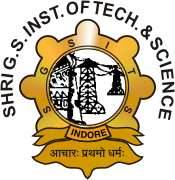 [SESSION]A Dissertation Submitted to Rajiv Gandhi Proudyogiki Vishwavidyalaya, Bhopaltowards the partial fulfillment ofthe degree of(Times new Roman 16 Italic bold)Master of Technology [Transportation Engineering](Times new Roman 18 bold)Supervised by:	Submitted by:[Prof. Name]	[Student name & enrollment  no]CE & AMD			  CE & AMDDEPARTMENT OF CIVIL ENGINEERING AND APPLIED MECHANICS SHRI G.S. INSTITUTE OF TECHNOLOGY AND SCIENCE, INDORE (M.P.)(Times new Roman 16 bold)11[TITLE](Times new Roman 18)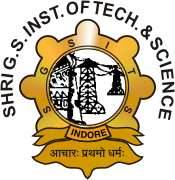 [SESSION]A Dissertation Submitted to Rajiv Gandhi Proudyogiki Vishwavidyalaya, Bhopaltowards the partial fulfillment ofthe degree of(Times new Roman 16 Italic bold)Master of Technology [Transportation Engineering](Times new Roman 18 bold)Supervised by:	Submitted by:[Prof. Name]	[Student name & enrollment no] CE & AMD			CE & AMDDEPARTMENT OF CIVIL ENGINEERING AND APPLIED MECHANICS SHRI G.S. INSTITUTE OF TECHNOLOGY AND SCIENCE, INDORE(M.P.)(Times new Roman 16 bold)©Shri G.S. Institute of Technology and Science, (SGSITS), Indore, Enter year of thesis  submissionSHRI G.S. INSTITUTE OF TECHNOLOGY AND SCIENCE, INDORE (M.P.) DEPARTMENT OF CIVIL ENGINEERING AND APPLIED MECHANICS(Times new Roman 16 bold)A Govt. Aided Autonomous Institute Affiliated to RGPV, Bhopal(Times new Roman 14 bold)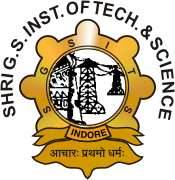 [Session]RECOMMENDATION(Times new Roman 20 bold)We are pleased to recommend that the dissertation work entitled TITLE submitted by[Name]may be accepted in partial fulfillment of the degree of Master of Technology [Branch]of Rajiv Gandhi Proudyogiki Vishwavidyalaya, Bhopal (M.P.) during the[session].(Times new Roman 16 bold)[Supervisor name]	[Name of HOD][Designation]	[Designation]CE&AMD	CE &AMDS.G.S.I.T.S. Indore(M.P.)	S.G.S.I.T.S. Indore(M.P.)Forwarded by Dean Academics  S.G.S.I.T.S. Indore (M.P.)SHRI G.S. INSTITUTE OF TECHNOLOGY AND SCIENCE,  INDORE (M.P.) DEPARTMENT OF CIVIL ENGINEERING AND APPLIED MECHANICSA Govt. Aided Autonomous Institute, Affiliated to RGPV, Bhopal(Times new Roman 14 bold)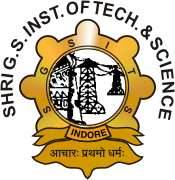 CERTIFICATE(Times new Roman 20 bold)This is to certify that the dissertation entitled TITLE submitted by [Name] is accepted in partial fulfillment of the degree of Master of Technology [Branch]of Rajiv Gandhi Proudyogiki Vishwavidyalaya, Bhopal during the[session].(Times new Roman 16 bold)Internal Examiner	External ExaminerDate:	Date:DECLARATION(Times new Roman 20 bold)I(student name, branch, department)declare that the dissertation Title is my own work conducted under the supervision of [Guide name],Professor Civil Engg. and Applied Mechanics Department, S.G.S.I.T.S. Indore (M.P.).I further declare that to the best of my knowledge this dissertation work does not contain any part of any work which has been submitted for the award of any degree or any other work either in this University or in any other University/ websites without proper citation.Signature of the candidate	:	- - - - ---Name of the candidate	:	- - - - - ---Enrollment No.	:	- - - - - ---Date	:	- - - - - ---(Times new Roman 14 bold)ContentsList of Figures List of TablesIntroductioniii iv1CONTENTS	iiAppendix A Codes used in the thesis	25Appendix B  List of Command executed	38List of FiguresRepresenting overall methodology[1].....................	6Representing step-2 of the methodology[1].  .  .  .  . .  .  .  .  .  . .  .  .  ....	6List of TablesActual and Assumed Values of Cache Parameters	12Parameters of 500 array size ‘bubble sort’	13Parameters of 1500 array size ‘bubble sort’	13Parameters of 2500 array size ‘bubble sort’	14Parameters of 3500 array size ‘bubble sort’	14Parameters of 4500 array size ‘bubble sort’	15Hits, Misses analysis forIteration1	18Hits, Misses analysis forIteration2	18Hits, Misses analysis forIteration3	19uiyuiuyi	21ivAcknowledgmentsEnter Author nameCHAPTER 1 INTRODUCTION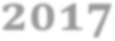 M.Tech. [Environmental Engg.]	Page1	CE-AMD , S.G.S.I.T.S,INDORE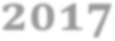 M.Tech. [Environmental Engg.]	Page2	CE-AMD , S.G.S.I.T.S,INDORE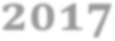 M.Tech. [Environmental Engg.]	Page3	CE-AMD , S.G.S.I.T.S,INDORE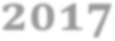 M.Tech. [Environmental Engg.]	Page4	CE-AMD , S.G.S.I.T.S,INDOREReferencesSanthosh Kumar  Rethinagiri, Rabie Ben Atitallah, Jean-Luc Dekeyser, Eric Senn, and Smail Niar. (2012 ) An efficient power estimation methodology  for  complex  rise processor-based platforms. In Proceedings of the Great Lakes Symposium on VLSI,GLSVLSI’12, pages 239–244,A.J.Smith. Line(1987) size choice for cpu cache memories .Computers, IEEETransaction,C-36(9):1063–1075.Sheng Li, Jung Ho Ahn, R.D. Strong, J.B. Brockman, D.M.Tullsen, and N.P.Jouppi. Mcpat (2009), An integrated power,  area,  and  timing  modeling  framework  for multicore and many core architectures. In International Symposium  on  Micro architecture, MICRO-42.42Nd Annual IEEE/ACM,pages469–480,Gupta, L.M.(2003).“Factors of safety in construction. ”Journal Structure Engineering. ASCE, 122(2), 285-293.Ingle, R. K., Jaiswal, O.  R.,  Bakre,  S.  V.,  Sonparote,  R.  S.,  Datta,  D.,  and  Kumar, R. (2010). “Team of structural  dynamics  and  earthquake  engineering.” Civil  Engineering. Mech.,15(4),309-315.Mahajan, M. M. (2003). “Parametric study of well foundation. ”Proc., 11th World Congresson Structural Engineering. (WCSE-2003),Washington D.C.,USA,385-393.Gupta,  L. M., Mahajan,  M. M., Ronghe, G. N., Vyavahare, A. Y., Borghate, S. B.,       and Khatri,  A. P. (2007). “Team of structural engineering.”Proc., National  Conference  on Emerging  Trends  in  Engineering  &  Technology  (FRONTIER  2007), BNCOE,  Pusad, Yeotmal, Maharashtra, India,57-66.Gupta, L. M. (2005).Composite steel structures,Wiley & Sons, New York, USA. Edition2Bakre,S . V . k h a t r i , A.P., and Kumar,R . (2011).Seismic  vulnerability of buildings, Pearson Education in South Asia,Chennai,India.IS 1893. (Part  1)  (2002).Criteria  for  earthquake  resistant  design  of  structures,Part 1general provision and buildings (fifth revision),BIS, New Delhi,India.AASHTO. (2004). LRFD bridge design specification,Washington, D.C.,USAU.S.Dept.oftheArmy.(2002).Field manual: Military non standard fixed bridging, U.S Dept	of	the	Army,	Washington,	D.C., <http://www.globalsecurity.org/military/library/policy/army/fm/3-34-343/index.html> (March 8, 2009).The    Mathworks,    Inc.    (2007).Optimization     Toolbox     user’s     guide: MATLABProgramming,<http://www.mathworks.com/access/helpdesk/help/toolbox/optim/> (June 10,2007).Appendix ACodes used in the thesisCode of Python Script toconvertGem5 stats file toMcPATinputXML file[14]#!/usr/bin/pythonfrom optparse import Option Parser import sysimport reimportjsonimporttypes importmathfromxml.etree	importElementTreeasET#This	i sawrapperoverxmlparsersothat#commentsarepreserved.#source:	http://effbot.org/zone/element−pi.htmclassPIParser(ET.XMLTreeBuilder):def		init	( s e l f):25Publications From the ThesisReference of  Paper 1 in the standard formatReference of Paper 2 in the standard format ….4. ..5. and so onBiography<Insert brief Bio of Author (i.e. student)>Plagiarism Report<Insert Report)>SECTIONFONT SIZESPECIFICATIONSChapter No. & Title16, BoldUpper CaseSection No. & Title14, BoldTitle CaseSub-section No. & Title12, BoldTitle CaseTitle of Figures, Tables12, Bold-Tables, Quotations, References10Single Line SpacingOther written matter121.5 Line SpacingTop Margin1.00 inchBottom Margin0.80 inchLeft Margin1.50 inchRight Margin1.00 inchSpecimenColor Of Binding MaterialColor Of Lettering On The SpecimenM.Tech / M.E.Sky BlueBlackM. PharmaBlackBlackMCASky BlueBlackMBASky BlueBlackM.ScSky BlueBlackPh.DMaroonBlackCover pageCover pageM.Tech	Student Name(Transportation Engineering)	TITLE	session(1 inch margin)Back pageBack page